Name of Journal: World Journal of Stem CellsManuscript NO: 57914Manuscript Type: MINIREVIEWPancreatic β cell regeneration induced by clinical and preclinical agentsWang KL et al. β cell regenerationKang-Li Wang, Ming Tao, Tian-Jiao Wei, Rui WeiKang-Li Wang, Tian-Jiao Wei, Rui Wei, Department of Endocrinology and Metabolism, Peking University Third Hospital, Beijing 100191, ChinaMing Tao, Department of General Surgery, Peking University Third Hospital, Beijing 100191, ChinaAuthor contributions: Wang KL and Tao M contributed equally to this work; Wang KL, Tao M, and Wei TJ collected the supportive literature and drafted the manuscript; Wei R conceived the manuscript, reviewed the literature, and revised and proofread the manuscript; all authors have read and approved the final manuscript.Supported by the National Key Research and Development Program of China, No. 2016YFA0100501; the National Natural Science Foundation of China, No. 81770768 and No. 81970671; and the Natural Science Foundation of Beijing, No. 7192225.Corresponding author: Rui Wei, MD, PhD, Department of Endocrinology and Metabolism, Peking University Third Hospital, No. 49 North Garden Road, Haidian District, Beijing 100191, China. weirui@bjmu.edu.cnReceived: June 29, 2020Revised: November 16, 2020Accepted: November 28, 2020Published online:AbstractDiabetes, one of the most common chronic diseases in the modern world, has pancreatic β cell deficiency as a major part of its pathophysiological mechanism. Pancreatic regeneration is a potential therapeutic strategy for the recovery of β cell loss. However, endocrine islets have limited regenerative capacity, especially in adult humans. Almost all hypoglycemic drugs can protect β cells by inhibiting β cell apoptosis and dedifferentiation via correction of hyperglycemia and amelioration of the consequent inflammation and oxidative stress. Several agents, including glucagon-like peptide-1 and γ-aminobutyric acid, have been shown to promote β cell proliferation, which is considered the main source of the regenerated β cells in adult rodents, but with less clarity in humans. Pancreatic progenitor cells might exist and be activated under particular circumstances. Artemisinins and γ-aminobutyric acid can induce α-to-β cell conversion, although some disputes exist. Intestinal endocrine progenitors can transdeterminate into insulin-producing cells in the gut after FoxO1 deletion, and pharmacological research into FoxO1 inhibition is ongoing. Other cells, including pancreatic acinar cells, can transdifferentiate into β cells, and clinical and preclinical strategies are currently underway. In this review, we summarize the clinical and preclinical agents used in different approaches for β cell regeneration and make some suggestions regarding future perspectives for clinical application.Key Words: β cell regeneration; β cell dedifferentiation; Cell proliferation; Pancreatic progenitors; α-to-β cell transdifferentiation; Enteroendocrine progenitor cellsWang KL, Tao M, Wei TJ, Wei R. Pancreatic β cell regeneration induced by clinical and preclinical agents. World J Stem Cells 2020; In pressCore Tip: Pancreatic regeneration is a potential therapeutic strategy for β cell recovery in diabetes. Previous studies have focused on the various cell types and different strategies for islet regeneration. However, how far this is from clinical application has not been fully elucidated. In this review, we focus on the clinical and preclinical agents used in different approaches. The clinical potential and disadvantages of the various approaches are discussed, and some suggestions are made for future perspectives.INTRODUCTIONDiabetes is a critical global health concern due to its high prevalence[1], as well as related disability and mortality[2]. Pancreatic β cell deficiency is a major component of the pathophysiological mechanism[3]. Substantial β cell loss results in permanent endocrine deficiency and irreversible diabetes. Pancreatic regeneration is a potential therapeutic strategy for β cell recovery. However, the endocrine pancreas (islet) has limited regenerative capacity, especially in adults[4]. Therefore, strategies for promoting β cell regeneration have profound implications for the treatment of diabetes, especially for type 1 diabetes (T1D) and late-stage type 2 diabetes (T2D) with substantial β cell loss.There are two ways to regenerate pancreatic β cells. The first is to avoid β cell loss, including inhibiting β cell apoptosis/necrosis and dedifferentiation. The second is to promote newborn, including endogenous regeneration (stimulating β cell proliferation, inducing transdifferentiation and transdetermination of other cells to β cells, reactivating pancreatic endocrine progenitors, and facilitating differentiation into β cells in vivo) and exogenous supplementation (promoting the differentiation of stem cells into β cells, inducing the reprogramming of mature cells into β cells in vitro, and then transplanting the obtained cells to patients with diabetes). There is a long history of investigations regarding pancreatic regeneration that date back to nearly a century. Under some physiological conditions (e.g., during pregnancy, in obesity, and under insulin resistance conditions), islet adaption and increased β cell mass occur in both animal models and humans[5-8]. Recently, the emerging technologies have supplied more evidence for β cell regeneration. Single-cell RNA sequencing data have shown that human islets contain four distinct subtypes of β cells[9], as well as potentially intermediate stages[10], suggesting that β cells can adapt, transdifferentiate, or undergo neogenesis. Investigations regarding physiological regeneration may provide information for drug development. Several strategies have been used to promote β cell regeneration, including pancreatectomy, partial duct ligation, and chemical-induced massive β cell loss[11-15]. The molecular pathways that drive increases in β cell mass have been widely studied. Thousands of materials have been investigated, and hundreds have been proved to be functional in the process of β cell regeneration, but only a small proportion are clinical, pre-clinical, or clinical potential drugs.CORRECTION OF METABOLIC DISORDER AND INHIBITION OF APOPTOSISThe main clinical manifestation of diabetes is hyperglycemia, usually accompanied by dyslipidemia. Glucotoxicity, lipotoxicity, and the subsequent inflammation and oxidative stress result in β cell dysfunction and death, which further exacerbate hyperglycemia and create a vicious circle. Therefore, antidiabetic drugs can lower glycaemia and disturb the circle, and thus, inhibit functional β cell loss[16-18]. However, the gradual loss of β cell function cannot be reversed using recently developed therapies. In some cases, earlier and longer use of the hypoglycemic drug has better protective effects on β cells[19]. Considering the wide existence of autoimmune damage in T1D and islet microenvironment inflammation in T2D, some immunomodulation therapies can protect β cells[20]. For instance, the activation of the nuclear receptor LRH-1/NR5A2 induces immune self-tolerance and increases β cell survival[21]. CD3 monoclonal antibody (mAb), which suppresses the immune system, has significant albeit transient preservation capabilities of β cell function, resulting in a decrease in insulin requirements for at least 24 mo in patients with recent-onset T1D, and delays clinical symptoms by approximately 2 years in high-risk relatives of patients with T1D[22]. γ-aminobutyric acid (GABA) acts as an immunosuppressive regulator in T1D by mediating cytokine secretion from human peripheral blood mononuclear cells and CD4+ T cells[23]. Notably, the antidiabetic drug glucagon-like peptide-1 (GLP-1) analogue directly modulates innate immunity-mediated inflammation in patients with T2D[24]. In summary, the hypoglycemic drugs and immunomodulation therapies can protect β cells, via delay or prevention of β cell loss, by correcting metabolic disorders and improving the microenvironment.Except for the indirect effects, several antidiabetic drugs have direct protective effects on β cells by inhibiting stress-induced cell death. The most remarkable drug is GLP-1. Native GLP-1 and GLP-1 analogs (e.g., liraglutide, exenatide, and lixisenatide) exert antiapoptotic effects on human and rodent β cells through AMPK/mTOR and PI3k/Akt signaling pathways, as previously summarized[25]. In addition, GLP-1 prevents pancreatic β cell death by increasing autophagic flux and restoring lysosomal function[26]. The classic hypoglycemic drug metformin decreases human islet apoptosis, increases insulin content, and increases the number and density of mature insulin granules, which is mediated by a reduction in oxidative stress[27]. Other clinical drugs, such as angiotensin-converting enzyme inhibitors, protect human islets from glucotoxicity by inhibiting oxidative stress[28]. In summary, the direct antiapoptotic effect, together with indirect metabolic improvement and amelioration of inflammation, attenuates β cell loss.INHIBITION OF β CELL DEDIFFERENTIATIONCell dedifferentiation is considered a mechanism of diabetic β cell failure[29]. Following physiological or pathological stress, β cells lose fully mature healthy characteristics and revert to progenitor-like cells, with changes in gene expression patterns (upregulation of genes that are typically expressed in embryonic endocrine progenitors, and downregulation of genes that are expressed in mature β cells) and in structural and functional elements (loss of mature secretory granule). The Accili group and other groups extended this concept to humans and found chromogranin A/synaptophysin+ and hormone- endocrine cells in patients with T2D and T1D[30-32]. The Accili group concluded that an approximately 30% deficit of β cells in T2D was not due to death but instead to dedifferentiation or transdifferentiation of β cells to other islet types[30]. In contrast, the Butler group found that the chromogranin+ hormone- islet cells accounted for no more than a 2% deficit of β cells in T2D[33]. Single-cell transcriptomics in islets from young children found that multiple α cell signature genes were preferentially observed in juvenile β cells, suggesting the immature state. This pattern was also observed in T2D donors, indicating a dedifferentiation process[34]. Nevertheless, there is no consistent conclusion regarding cell dedifferentiation in humans due to the incapability of lineage tracing.This concept of dedifferentiation is of great significance for clinical treatments. In contrast to cell death, β cells do not disappear; they exist but lose their characteristics, implying that the dedifferentiated cells can quickly restore the functional β cell mass. For instance, dysfunctional β cells can recover in patients with T2D with proper management, such as diet, exercise, or intensive insulin therapy[35,36]. Except for the antidiabetic drugs and the diabetes management, other drugs also own the ability of inhibition of β cell dedifferentiation. Salsalate, an anti-inflammatory drug with anti-diabetic properties, diminishes β cell dedifferentiation by inhibiting the Notch1 pathway[37]. Renin–angiotensin system inhibitors, either Angiotensin II type 1 receptor blockers or Angll-converting enzyme inhibitors, efficiently reverse the dedifferentiated status of β cells via inhibition of NF-κb signaling[38]. It should be noted that continued intervention may be required to alter the progressive loss of β cell function. As is showed by a recent report, liraglutide plus metformin improved β cell function during the treatment period, but the effects disappeared after the treatment was stopped, in adults with impaired glucose tolerance or newly-diagnosed T2D[39].STIMULATION OF β CELL PROLIFERATIONCell proliferation is considered the main source of regenerated β cells in adult rodents[40]. The proliferative rate of β cells is notably high in fetal and neonatal rodents but declines rapidly with age[41]. A large number of growth factors and mitogenic agents have been shown to promote β cell proliferation in animal models. These include hepatocyte growth factor, GLP-1, insulin-like growth factors, epidermal growth factors, and others[42]. However, these agents have generally failed to promote the significant proliferation of human β cells, possibly due to molecular, structural, and functional differences, as well as developmental disparities between mouse and human islets[43-45]. In fact, the normal turnover of human β cells is considerably lower than that of mice[4,46], and β cells adapt to stressors (such as pregnancy or obesity) in completely different ways[47]. Therefore, further consideration should be given to the validity of the mouse model to draw conclusions in humans. Thanks to high-throughput screening technology and the availability of human islets, an increasing amount of information regarding human β cells is becoming available. Tyrosine-regulated kinases Dyrk1a and Nfat manipulate human β cell proliferation[48]. Hepatocyte-derived secretory SerpinB1 and its partial mimic GW311616A enhance β cell proliferation by inhibiting elastase activity and activating key proteins in the growth factor signaling pathway[49]. GABA promotes β cell replication in grafted human islets by activating a calcium-dependent signaling pathway and the downstream PI3K/Akt and CREB-IRS2 signaling pathways[50]. The antidiabetic drug GLP-1 analog exendin-4 stimulates human β cell proliferation in juvenile, but not adult, islets and requires calcineurin/Nfat signaling[51]. However, human β cells appear to resist proliferation, and their proliferation response to mitogenic stimuli is limited at an approximately 0.3%-0.5% increase compared to the basal proliferation index (approximately 0.1%-0.2%)[46]. Notably, combining of the Dyrk1a inhibitor with the GLP-1 receptor agonist[52], or combined inhibition of Dyrk1a, SMAD, and Trithorax pathways[53] induces a synergistic increase in human β cell replication (5%-8%). Nevertheless, the approach of stimulating β cell self-replication is not applicable for treating patients with complete or near-complete absence of β cells.PROMOTION OF STEM CELL DIFFERENTIATIONStem cells, possessing abilities of self-renewal and multilineage differentiation, are the ideal source for cell replacement therapy. There are two methods of stem cell-based β cell regeneration. One is to promote stem cell differentiation into β cells in vitro. The other is to activate pancreatic progenitors and promote them to differentiate into β cells in situ. Pluripotent stem cells, including embryonic stem cells (ESCs) and induced pluripotent stem cells, which have unlimited self-renewal abilities, are appealing seed cells for β cell regeneration. A stepwise protocol was established to guide cell differentiation through four successive stages (definitive endoderm, pancreatic epithelium, endocrine progenitors, and β-like cells)[54]. The stepwise protocol replicates the signaling events that control β cell formation during human pancreas development. At present, most differentiation protocols are based on this protocol. After decades of work, optimized cocktails of cytokines and chemicals have yielded cells with remarkable transcriptional, morphological, and functional resemblance to bona fide β cells[55,56]. More recent studies have defined conditions that greatly improve the functional maturation of β cells, achieving first- and second-phase insulin secretion[57,58]. Notably, diabetic patient-specific β cells can be derived from induced pluripotent stem cells or nuclear transfer ESCs, which can avoid immune rejection[59,60]. Except for the stem cell-derived β cells, stem cell-derived pancreatic endoderm cells or pancreatic progenitors can also be the source of cell replacement for diabetes treatment[61]. Transplantation of these progenitors has led to further functional maturation in vivo and rescue of experimental diabetes in mice[62]. Other stem cells, including mesenchymal stem cells (MSCs), can also differentiate into β cells via the stepwise induction protocol[63]. Interestingly, MSCs (unlike MSC-derived β-like cells) protect β cells and promote islet regeneration by secreting numerous immunomodulatory and tissue regenerative factors[64], thereby inhibiting inflammation in the islet microenvironment and promoting microcirculation. At present, ESC-derived pancreatic progenitors and MSCs are already undergoing clinical trials. During in vitro stepwise differentiation, different protocols are used. In each step, many cytokines and chemicals are used to induce stem cell differentiation toward β cells. It is worth mentioning that the antidiabetic drug GLP-1 promotes ESCs (including mouse and human) and other stem cells (e.g., pancreatic progenitors) to differentiate into β cells[65-68]. Other clinical agents, including ascorbic acid, zinc sulfate, and N-acetyl cysteine, are also used for β cell differentiation[56,58]. However, the clinical agents cannot work alone and must interact with other agents.There is a long-standing hypothesis that pancreatic stem or progenitor cells exist in the adult animal or even human pancreas. In most circumstances, the pancreatic duct serves as a pool for progenitors of both endocrine and exocrine cells after birth and into adulthood[69]. The early studies have showed that after pancreatectomy or pancreatic duct ligation, a rare population of Ngn3+ endocrine progenitors appears in ductal structures in mouse models[14,15]. A recent study also shows that Ngn3+ cells are around islets and ducts in experimental models of α-to-β cell transdifferentiation[70]. The notion of pancreatic duct-derived neogenesis has been confirmed by using lineage-tracing experiments in mice. However, lineage tracing cannot be conducted in the human pancreas, and there are some conflicting findings, but more evidence supports this notion than not. In pregnant, obese, insulin-resistant, and diabetic humans, the number of single/small clusters of insulin+ cells and bihormone-expressing cells, as well as the proportion of insulin+ cells, within ducts has been observed to increase, suggesting that neogenesis may be the main mechanism in adult humans[7,8,71]. A very recent study conducts single-cell RNA sequencing and confirms the existence of multipotent progenitor-like cells within the pancreatic ducts of the human pancreas in patients with T1D and T2D, regardless of the duration of the disease[72]. Nevertheless, investigations into the specific markers that characterize the progenitors are still in process. Carbonic anhydrase II[73], Hnf1β, Sox9[74], stage-specific embryonic antigen 4[75], and activin-like kinase 3[72] are suggested as progenitor markers but the results are inconsistent[76]. Notably, except for the ductal tree, the progenitors might also exist in intraislets. The recent identification of a “virgin β cell subpopulation”, a urocortin 3-, MafA-, and insulin+ subpopulation in the periphery of the islet, adds to the potential list of progenitors that can contribute toward a functional β cell pool[77]. A very recent study finds that the adult mouse islets contain a population of protein C receptor-positive endocrine progenitors, which undergo clonal expansion and generate all four endocrine cell types during adult homeostasis[78]. For clinical drugs, GLP-1/exendin-4 has been reported to facilitate β cell neogenesis from duct cells in streptozocin-induced T1D rats and in cultured human ducts[79]. The dipeptidyl peptidase 4 (DPP4) inhibitor (which inhibits GLP-1 degradation) vildagliptin promotes β cell neogenesis in streptozotocin-induced diabetic rodents[80,81]. Interestingly, a novel diet therapy with a 4-d fasting-mimicking diet induced a stepwise expression of Sox17 and Pdx1 (resembling that observed during pancreatic development), followed by the Ngn3-driven neogenesis of β cells, and restored insulin secretion and glucose homeostasis in both T1D and T2D mice. In human T1D pancreatic islets, fasting conditions also activate pancreatic progenitors and promote insulin production[82].INDUCTION OF CELL TRANSDIFFERENTIATION AND TRANSDETERMINATIONCell transdifferentiation, also known as lineage reprogramming, can also be used for β cell regeneration. Distantly related cells (e.g., fibroblasts and keratinocytes) and developmentally related cells (e.g., liver, gastrointestinal, and pancreatic exocrine cells) can be converted into functional β cells (summarized in our previous review[83]). Endogenous α and δ cells are attractive sources for β cell reprogramming due to their same developmental transcriptional mechanisms, similar epigenetic landscape, and distinctive location. Under a condition of more than 99% β cell loss, slow but significant recovery of β cell mass occurs in mice. Lineage-tracing studies suggest that the new insulin-producing cells arise from the conversion of pancreatic α cells (in adults) or δ-cells (before puberty)[12,13]. The molecular mechanism of this conversion between islet cell phenotypes is currently unknown. The genetic deletion of Arx (a master regulator of α cell development, and a key transcription factor for maintenance of the α cell identity) or forced expression of Pax4 (a master regulator of β cell development, and a key transcription factor for maintenance of the β cell identity) converts α cells to β cells in mouse models[84,85]. Forced expression of Pdx1 and MafA induces the transdifferentiation of human α cells to β cells[86]. The ability of cell transdifferentiation is confirmed by lineage-tracing in mice, and preclinical strategies are underway. GABA is an inducer of α-to-β cell conversion in mice and human islets, which is useful information for clinical trials[87]. Artemisinins, which have already been used for malaria treatment clinically, improve glucose-stimulated insulin release, change gene profiles of human islets, and induce α-to-β transdifferentiation[88]. These data provide a possible unprecedented β cell regeneration strategy using a known and approved therapeutic agent. However some paradoxical effects of artemisinin on β cell regeneration warrant further verification[89]. The widely used hypoglycemic drug GLP-1 has shown some interesting results. An early report has found that 9-wk treatment of liraglutide increases β cell number and insulin content and secretion, while it decreases α cell number in ZDF rats[90]. A recent study by Lee et al[91] finds that recombinant adenovirus expressing GLP-1 can promote α-to-β cell conversion in streptozotocin-induced T1D mice, which is proved by using lineage-tracing technology[91]. The determination of whether the currently marketed GLP-1 drugs (including GLP-1 analogs and DPP4 inhibitor) and other drugs that can increase GLP-1 levels can induce phenotype conversion from α cells to β cells is of considerable interest. In fact, we have found that glucagon receptor (GCGR) mAb, which increased GLP-1 secretion in the islets and intestines[92,93], can induce α-to-β cell conversion in T1D mice[93]. Our most recent study found that dapagliflozin, a sodium-glucose co-transporter type 2 inhibitor, also induced α-to-β cell conversion in T2D mice[94]. Lee’s study found that fibroblast growth factor 21 (FGF21) participated in GLP-1-induced α-to-β cell conversion[91], suggesting that FGF21, which is undergoing clinical trials[95], might also possess this ability. In contrast to α-to-β cell conversion, δ cell-derived β cell regeneration is faster and more efficient, always leading to diabetes recovery, but only occurs before puberty[13]. Further study shows that instead of direct conversion, δ-cells dedifferentiate to a progenitor stage, reenter the cell cycle, and recapitulate embryonic development to become insulin producers[13]. This juvenile adaptability relies, at least in part, upon the combined action of FoxO1 and downstream effectors. The juvenile mechanism can be somewhat mimicked with the pharmacological inhibition of FoxO1 after injury, which promotes the δ-to-β conversion in adulthood[13].Acinar cells comprise the most abundant pancreatic cell type, and therefore, constitute an attractive source for β cell reprogramming. A combination of Ngn3, Pdx1, and MafA (three developmental regulators of β cells) efficiently converts pancreatic acinar cells into β-like cells after delivery into the adult mouse pancreas using adenoviral vectors[96]. The lineage-reprogrammed cells achieve long-term stability and undergo epigenetic, transcriptional, anatomical, and functional development toward a β cell phenotype, as well as acquire the ability to reverse diabetes[97]. A transient cytokine mixture of epidermal growth factor and ciliary neurotrophic factor activates Stat3 signaling, leads to in vivo conversion of acinar-to-β cells, and reverses alloxan-induced diabetes in mice[98]. Without any genetic manipulation, bone morphogenetic protein 7 induces the conversion of adult human nonendocrine pancreatic tissue into endocrine cell types[99]. However, the insulin-expressing cells arise mainly from extrainsular progenitors rather than the mature exocrine cells[99]. It appears that there is not an easy way to induce phenotype conversion of mature acinar cells to endocrine cells via clinic-related strategies.Enteroendocrine progenitors are ideal cell sources for insulin production. Enteroendocrine progenitors express Ngn3, the same marker as pancreatic endocrine progenitors, and continually arise from gut stem cells as well as contribute to the repopulation of the high-turnover enteroendocrine population. Conditional deletion of FoxO1 from Ngn3+ intestinal endocrine progenitors leads to the formation of insulin-producing cells in the gut (namely, transdetermination)[100]. Pharmacological or RNA interference-based FoxO1 inhibition in the gut might also achieve this goal. The inhibitors of FoxO1 have been studied extensively, but to date, their application in the management of metabolic disorders is limited[101]. Oral administration of the FoxO1 inhibitor AS1842856 to diabetic db/db mice leads to a drastic decrease in fasting plasma glucose levels[102], which is suggestive of clinical potential. We have previously shown that FoxO1 inhibition by an inhibitor or siRNA promotes human ESCs to differentiate into β cells[103]. Based on these results, we suggest that the FoxO1 inhibitor might promote the production of β cells from intestinal endocrine progenitors. Another target for intestine-to-β cell conversion is GLP-1. Intraintestinal injection of a recombinant adenovirus constitutively expressing GLP-1 produces insulin-positive cells in the intestines, significantly increases serum insulin, reduces blood glucose levels, and improves glucose tolerance[104]. GLP-1 treatment induces insulin production in developing intestinal epithelial cells, and to a lesser extent, in adult intestinal epithelial cells both in vitro and in vivo. The insulin+ cells become responsive to a glucose challenge in vitro and reverse insulin-dependent diabetes after implantation into diabetic mice[105]. The GLP-1-mediated conversion is mediated by the activation of Ngn3 and its downstream genes[104,105]. We recently find that GCGR mAb promotes intestinal L cell proliferation and increases circulating and intestinal GLP-1 levels in T2D mice. In addition, GLP-1 production is upregulated in the mouse L cell line and primary mouse and human enterocytes[92]. These results suggest that GCGR mAb might produce insulin+ cells in the intestines. Other progenitors and mature cells, including hepatocytes and neuroendocrine cells, can also convert into β cells[83], but no clinical or preclinical drugs have been reported.CONCLUSIONPancreatic β cells own the ability of regeneration, and several types of cells can convert into β cells. The types of cells that can generate β cells, and the preclinical and clinical agents used for regeneration are summarized in Figure 1 and Table 1. Almost all hypoglycemic drugs and some immunomodulators can protect β cells by inhibiting β cell death and dedifferentiation through the correction of hyperglycemia and improvement of the consequent inflammation and oxidative stress. GLP-1 and other optimized molecules may promote stem cells to differentiate into β cells in vitro and supplement β cell mass. Endogenous regeneration is an attractive approach. Regeneration in intraislets (including β cell proliferation and α/δ-to-β cell conversion), intrapancreas (including acinar-to-β cell reprogramming, reactivation of endocrine progenitor, and differentiation into β cells), and other sites (e.g., transdetermination of enteroendocrine progenitors to β cells) have all been investigated with some promising results. The different regeneration paths might represent different compensatory mechanisms for occasional β cell demise, relatively common stressors, or widespread islet loss and/or partial organ remodeling (as summarized in a previous review[69]). Notably, two or more regeneration paths often occur simultaneously in one condition. For instance, β cell replication and neogenesis from progenitors often occur together; α-to-β cell conversion generally induces progenitor activation. Notably, one drug often protects β cells from different aspects. For instance, GLP-1 and GABA promote the replication of β cells, enhance the conversion of α-to-β cells, and suppress immune reactions and cell apoptosis. As a result, GLP-1 and GABA have valuable significance for β cell regeneration and diabetes treatment. Several studies have identified the long-term effects of GLP-1. For example, exenatide improves β cell function for up to 3 years of treatment in patients with T2D[106,107]. The safety and effects on the β cell function recovery of GABA in patients must be determined.In addition, there are other areas that require further investigation. First, the regeneration mechanism between humans and rodents is different. Most strategies for promoting regeneration have only been successfully applied to animals and have failed in humans. Therefore, conclusions should be drawn cautiously from mouse models when interpreting the results for humans; moreover, carrying out experiments using human islets and conducting clinical trials would help. Second, the efficiency of β cell recovery induced by current clinical drugs is low, and other strategies that have high clinical efficiency and potential are required. Third, the win-win aim of hypoglycemia and islet regeneration is challenging when using a single agent, and a combination strategy is needed. A possible strategy might involve agents with good glucose-lowering efficacy and agents that have been demonstrated potential to preserve and regenerate β cells. On one hand, the agents with good glucose-lowering efficacy (such as insulin), achieve glycemic goals rapidly, thereby minimizing the exposure of β cells to glucotoxicity and lipotoxicity. On the other hand, several agents, such as GLP-1 or GABA, have been demonstrated to be potentially able to preserve and regenerate β cells, and may potentially contribute to the aim of recovering β cell mass. Fourth, the promotion of proliferation and neogenesis may lead to the development of cancer. The investigation of signals that mediate the physiological expansion of β cell mass in obesity and insulin resistance might lead to novel β cell regeneration reagents without significant tumorigenic risks. Besides, regulatory mechanisms to turn on and off regenerative and oncogenic pathways require investigations before applying regenerative approaches clinically. Additionally, further investigation is required into how the interventions to expand β cell mass can be specifically targeted to β cells. Taken together, in the last century, considerable efforts have been made to achieve complete β cell regeneration, and several agents have shown clinical potential, but there is still a long way to go.REFERENCES1 Li Y, Teng D, Shi X, Qin G, Qin Y, Quan H, Shi B, Sun H, Ba J, Chen B, Du J, He L, Lai X, Li Y, Chi H, Liao E, Liu C, Liu L, Tang X, Tong N, Wang G, Zhang JA, Wang Y, Xue Y, Yan L, Yang J, Yang L, Yao Y, Ye Z, Zhang Q, Zhang L, Zhu J, Zhu M, Ning G, Mu Y, Zhao J, Teng W, Shan Z. Prevalence of diabetes recorded in mainland China using 2018 diagnostic criteria from the American Diabetes Association: national cross sectional study. BMJ 2020; 369: m997 [PMID: 32345662 DOI: 10.1136/bmj.m997]2 Zhou M, Wang H, Zeng X, Yin P, Zhu J, Chen W, Li X, Wang L, Wang L, Liu Y, Liu J, Zhang M, Qi J, Yu S, Afshin A, Gakidou E, Glenn S, Krish VS, Miller-Petrie MK, Mountjoy-Venning WC, Mullany EC, Redford SB, Liu H, Naghavi M, Hay SI, Wang L, Murray CJL, Liang X. Mortality, morbidity, and risk factors in China and its provinces, 1990-2017: a systematic analysis for the Global Burden of Disease Study 2017. Lancet 2019; 394: 1145-1158 [PMID: 31248666 DOI: 10.1016/S0140-6736(19)30427-1]3 Matveyenko AV, Butler PC. Relationship between beta-cell mass and diabetes onset. Diabetes Obes Metab 2008; 10 Suppl 4: 23-31 [PMID: 18834430 DOI: 10.1111/j.1463-1326.2008.00939.x]4 Cnop M, Igoillo-Esteve M, Hughes SJ, Walker JN, Cnop I, Clark A. Longevity of human islet α- and β-cells. Diabetes Obes Metab 2011; 13 Suppl 1: 39-46 [PMID: 21824255 DOI: 10.1111/j.1463-1326.2011.01443.x]5 Rieck S, Kaestner KH. Expansion of beta-cell mass in response to pregnancy. Trends Endocrinol Metab 2010; 21: 151-158 [PMID: 20015659 DOI: 10.1016/j.tem.2009.11.001]6 Kahn SE, Hull RL, Utzschneider KM. Mechanisms linking obesity to insulin resistance and type 2 diabetes. Nature 2006; 444: 840-846 [PMID: 17167471 DOI: 10.1038/nature05482]7 Butler AE, Cao-Minh L, Galasso R, Rizza RA, Corradin A, Cobelli C, Butler PC. Adaptive changes in pancreatic beta cell fractional area and beta cell turnover in human pregnancy. Diabetologia 2010; 53: 2167-2176 [PMID: 20523966 DOI: 10.1007/s00125-010-1809-6]8 Mezza T, Muscogiuri G, Sorice GP, Clemente G, Hu J, Pontecorvi A, Holst JJ, Giaccari A, Kulkarni RN. Insulin resistance alters islet morphology in nondiabetic humans. Diabetes 2014; 63: 994-1007 [PMID: 24215793 DOI: 10.2337/db13-1013]9 Dorrell C, Schug J, Canaday PS, Russ HA, Tarlow BD, Grompe MT, Horton T, Hebrok M, Streeter PR, Kaestner KH, Grompe M. Human islets contain four distinct subtypes of β cells. Nat Commun 2016; 7: 11756 [PMID: 27399229 DOI: 10.1038/ncomms11756]10 Segerstolpe Å, Palasantza A, Eliasson P, Andersson EM, Andréasson AC, Sun X, Picelli S, Sabirsh A, Clausen M, Bjursell MK, Smith DM, Kasper M, Ämmälä C, Sandberg R. Single-Cell Transcriptome Profiling of Human Pancreatic Islets in Health and Type 2 Diabetes. Cell Metab 2016; 24: 593-607 [PMID: 27667667 DOI: 10.1016/j.cmet.2016.08.020]11 Li WC, Rukstalis JM, Nishimura W, Tchipashvili V, Habener JF, Sharma A, Bonner-Weir S. Activation of pancreatic-duct-derived progenitor cells during pancreas regeneration in adult rats. J Cell Sci 2010; 123: 2792-2802 [PMID: 20663919 DOI: 10.1242/jcs.065268]12 Thorel F, Népote V, Avril I, Kohno K, Desgraz R, Chera S, Herrera PL. Conversion of adult pancreatic alpha-cells to beta-cells after extreme beta-cell loss. Nature 2010; 464: 1149-1154 [PMID: 20364121 DOI: 10.1038/nature08894]13 Chera S, Baronnier D, Ghila L, Cigliola V, Jensen JN, Gu G, Furuyama K, Thorel F, Gribble FM, Reimann F, Herrera PL. Diabetes recovery by age-dependent conversion of pancreatic δ-cells into insulin producers. Nature 2014; 514: 503-507 [PMID: 25141178 DOI: 10.1038/nature13633]14 Xu X, D'Hoker J, Stangé G, Bonné S, De Leu N, Xiao X, Van de Casteele M, Mellitzer G, Ling Z, Pipeleers D, Bouwens L, Scharfmann R, Gradwohl G, Heimberg H. Beta cells can be generated from endogenous progenitors in injured adult mouse pancreas. Cell 2008; 132: 197-207 [PMID: 18243096 DOI: 10.1016/j.cell.2007.12.015]15 Bonner-Weir S, Baxter LA, Schuppin GT, Smith FE. A second pathway for regeneration of adult exocrine and endocrine pancreas. A possible recapitulation of embryonic development. Diabetes 1993; 42: 1715-1720 [PMID: 8243817 DOI: 10.2337/diab.42.12.1715]16 Bonora E. Protection of pancreatic beta-cells: is it feasible? Nutr Metab Cardiovasc Dis 2008; 18: 74-83 [PMID: 18096375 DOI: 10.1016/j.numecd.2007.05.004]17 Del Prato S, Bianchi C, Marchetti P. beta-cell function and anti-diabetic pharmacotherapy. Diabetes Metab Res Rev 2007; 23: 518-527 [PMID: 17883249 DOI: 10.1002/dmrr.770]18 Boland BB, Brown C Jr, Boland ML, Cann J, Sulikowski M, Hansen G, Grønlund RV, King W, Rondinone C, Trevaskis J, Rhodes CJ, Grimsby JS. Pancreatic β-Cell Rest Replenishes Insulin Secretory Capacity and Attenuates Diabetes in an Extreme Model of Obese Type 2 Diabetes. Diabetes 2019; 68: 131-140 [PMID: 30305366 DOI: 10.2337/db18-0304]19 Kimura T, Obata A, Shimoda M, Okauchi S, Kanda-Kimura Y, Nogami Y, Moriuchi S, Hirukawa H, Kohara K, Nakanishi S, Mune T, Kaku K, Kaneto H. Protective effects of the SGLT2 inhibitor luseogliflozin on pancreatic β-cells in db/db mice: The earlier and longer, the better. Diabetes Obes Metab 2018; 20: 2442-2457 [PMID: 29873444 DOI: 10.1111/dom.13400]20 Eguchi K, Nagai R. Islet inflammation in type 2 diabetes and physiology. J Clin Invest 2017; 127: 14-23 [PMID: 28045399 DOI: 10.1172/JCI88877]21 Cobo-Vuilleumier N, Gauthier BR. Time for a paradigm shift in treating type 1 diabetes mellitus: coupling inflammation to islet regeneration. Metabolism 2020; 104: 154137 [PMID: 31904355 DOI: 10.1016/j.metabol.2020.154137]22 Herold KC, Bundy BN, Long SA, Bluestone JA, DiMeglio LA, Dufort MJ, Gitelman SE, Gottlieb PA, Krischer JP, Linsley PS, Marks JB, Moore W, Moran A, Rodriguez H, Russell WE, Schatz D, Skyler JS, Tsalikian E, Wherrett DK, Ziegler AG, Greenbaum CJ; Type 1 Diabetes TrialNet Study Group. An Anti-CD3 Antibody, Teplizumab, in Relatives at Risk for Type 1 Diabetes. N Engl J Med 2019; 381: 603-613 [PMID: 31180194 DOI: 10.1056/NEJMoa1902226]23 Bhandage AK, Jin Z, Korol SV, Shen Q, Pei Y, Deng Q, Espes D, Carlsson PO, Kamali-Moghaddam M, Birnir B. GABA Regulates Release of Inflammatory Cytokines From Peripheral Blood Mononuclear Cells and CD4+ T Cells and Is Immunosuppressive in Type 1 Diabetes. EBioMedicine 2018; 30: 283-294 [PMID: 29627388 DOI: 10.1016/j.ebiom.2018.03.019]24 Hogan AE, Gaoatswe G, Lynch L, Corrigan MA, Woods C, O'Connell J, O'Shea D. Glucagon-like peptide 1 analogue therapy directly modulates innate immune-mediated inflammation in individuals with type 2 diabetes mellitus. Diabetologia 2014; 57: 781-784 [PMID: 24362727 DOI: 10.1007/s00125-013-3145-0]25 Tudurí E, López M, Diéguez C, Nadal A, Nogueiras R. Glucagon-Like Peptide 1 Analogs and their Effects on Pancreatic Islets. Trends Endocrinol Metab 2016; 27: 304-318 [PMID: 27062006 DOI: 10.1016/j.tem.2016.03.004]26 Zummo FP, Cullen KS, Honkanen-Scott M, Shaw JAM, Lovat PE, Arden C. Glucagon-Like Peptide 1 Protects Pancreatic β-Cells From Death by Increasing Autophagic Flux and Restoring Lysosomal Function. Diabetes 2017; 66: 1272-1285 [PMID: 28232493 DOI: 10.2337/db16-1009]27 Marchetti P, Del Guerra S, Marselli L, Lupi R, Masini M, Pollera M, Bugliani M, Boggi U, Vistoli F, Mosca F, Del Prato S. Pancreatic islets from type 2 diabetic patients have functional defects and increased apoptosis that are ameliorated by metformin. J Clin Endocrinol Metab 2004; 89: 5535-5541 [PMID: 15531508 DOI: 10.1210/jc.2004-0150]28 Lupi R, Del Guerra S, Bugliani M, Boggi U, Mosca F, Torri S, Del Prato S, Marchetti P. The direct effects of the angiotensin-converting enzyme inhibitors, zofenoprilat and enalaprilat, on isolated human pancreatic islets. Eur J Endocrinol 2006; 154: 355-361 [PMID: 16452552 DOI: 10.1530/eje.1.02086]29 Talchai C, Xuan S, Lin HV, Sussel L, Accili D. Pancreatic β cell dedifferentiation as a mechanism of diabetic β cell failure. Cell 2012; 150: 1223-1234 [PMID: 22980982 DOI: 10.1016/j.cell.2012.07.029]30 Cinti F, Bouchi R, Kim-Muller JY, Ohmura Y, Sandoval PR, Masini M, Marselli L, Suleiman M, Ratner LE, Marchetti P, Accili D. Evidence of β-Cell Dedifferentiation in Human Type 2 Diabetes. J Clin Endocrinol Metab 2016; 101: 1044-1054 [PMID: 26713822 DOI: 10.1210/jc.2015-2860]31 Md Moin AS, Dhawan S, Cory M, Butler PC, Rizza RA, Butler AE. Increased Frequency of Hormone Negative and Polyhormonal Endocrine Cells in Lean Individuals With Type 2 Diabetes. J Clin Endocrinol Metab 2016; 101: 3628-3636 [PMID: 27472443 DOI: 10.1210/jc.2016-2496]32 Md Moin AS, Dhawan S, Shieh C, Butler PC, Cory M, Butler AE. Increased Hormone-Negative Endocrine Cells in the Pancreas in Type 1 Diabetes. J Clin Endocrinol Metab 2016; 101: 3487-3496 [PMID: 27300574 DOI: 10.1210/jc.2016-1350]33 Butler AE, Dhawan S, Hoang J, Cory M, Zeng K, Fritsch H, Meier JJ, Rizza RA, Butler PC. β-Cell Deficit in Obese Type 2 Diabetes, a Minor Role of β-Cell Dedifferentiation and Degranulation. J Clin Endocrinol Metab 2016; 101: 523-532 [PMID: 26700560 DOI: 10.1210/jc.2015-3566]34 Wang YJ, Schug J, Won KJ, Liu C, Naji A, Avrahami D, Golson ML, Kaestner KH. Single-Cell Transcriptomics of the Human Endocrine Pancreas. Diabetes 2016; 65: 3028-3038 [PMID: 27364731 DOI: 10.2337/db16-0405]35 Wang Z, York NW, Nichols CG, Remedi MS. Pancreatic β cell dedifferentiation in diabetes and redifferentiation following insulin therapy. Cell Metab 2014; 19: 872-882 [PMID: 24746806 DOI: 10.1016/j.cmet.2014.03.010]36 Accili D, Talchai SC, Kim-Muller JY, Cinti F, Ishida E, Ordelheide AM, Kuo T, Fan J, Son J. When β-cells fail: lessons from dedifferentiation. Diabetes Obes Metab 2016; 18 Suppl 1: 117-122 [PMID: 27615140 DOI: 10.1111/dom.12723]37 Han F, Li X, Yang J, Liu H, Zhang Y, Yang X, Yang S, Chang B, Chen L, Chang B. Salsalate Prevents β-Cell Dedifferentiation in OLETF Rats with Type 2 Diabetes through Notch1 Pathway. Aging Dis 2019; 10: 719-730 [PMID: 31440379 DOI: 10.14336/AD.2018.1221]38 Chen H, Zhou W, Ruan Y, Yang L, Xu N, Chen R, Yang R, Sun J, Zhang Z. Reversal of angiotensin ll-induced β-cell dedifferentiation via inhibition of NF-κb signaling. Mol Med 2018; 24: 43 [PMID: 30134927 DOI: 10.1186/s10020-018-0044-3]39 RISE Consortium.. Lack of Durable Improvements in β-Cell Function Following Withdrawal of Pharmacological Interventions in Adults With Impaired Glucose Tolerance or Recently Diagnosed Type 2 Diabetes. Diabetes Care 2019; 42: 1742-1751 [PMID: 31178434 DOI: 10.2337/dc19-0556]40 Dor Y, Brown J, Martinez OI, Melton DA. Adult pancreatic beta-cells are formed by self-duplication rather than stem-cell differentiation. Nature 2004; 429: 41-46 [PMID: 15129273 DOI: 10.1038/nature02520]41 Teta M, Long SY, Wartschow LM, Rankin MM, Kushner JA. Very slow turnover of beta-cells in aged adult mice. Diabetes 2005; 54: 2557-2567 [PMID: 16123343 DOI: 10.2337/diabetes.54.9.2557]42 Saunders D, Powers AC. Replicative capacity of β-cells and type 1 diabetes. J Autoimmun 2016; 71: 59-68 [PMID: 27133598 DOI: 10.1016/j.jaut.2016.03.014]43 Dolenšek J, Rupnik MS, Stožer A. Structural similarities and differences between the human and the mouse pancreas. Islets 2015; 7: e1024405 [PMID: 26030186 DOI: 10.1080/19382014.2015.1024405]44 Nair G, Hebrok M. Islet formation in mice and men: lessons for the generation of functional insulin-producing β-cells from human pluripotent stem cells. Curr Opin Genet Dev 2015; 32: 171-180 [PMID: 25909383 DOI: 10.1016/j.gde.2015.03.004]45 Levetan CS, Pierce SM. Distinctions between the islets of mice and men: implications for new therapies for type 1 and 2 diabetes. Endocr Pract 2013; 19: 301-312 [PMID: 23186955 DOI: 10.4158/EP12138.RA]46 Wang P, Fiaschi-Taesch NM, Vasavada RC, Scott DK, García-Ocaña A, Stewart AF. Diabetes mellitus--advances and challenges in human β-cell proliferation. Nat Rev Endocrinol 2015; 11: 201-212 [PMID: 25687999 DOI: 10.1038/nrendo.2015.9]47 Cigliola V, Thorel F, Chera S, Herrera PL. Stress-induced adaptive islet cell identity changes. Diabetes Obes Metab 2016; 18 Suppl 1: 87-96 [PMID: 27615136 DOI: 10.1111/dom.12726]48 Wang P, Alvarez-Perez JC, Felsenfeld DP, Liu H, Sivendran S, Bender A, Kumar A, Sanchez R, Scott DK, Garcia-Ocaña A, Stewart AF. A high-throughput chemical screen reveals that harmine-mediated inhibition of DYRK1A increases human pancreatic beta cell replication. Nat Med 2015; 21: 383-388 [PMID: 25751815 DOI: 10.1038/nm.3820]49 El Ouaamari A, Dirice E, Gedeon N, Hu J, Zhou JY, Shirakawa J, Hou L, Goodman J, Karampelias C, Qiang G, Boucher J, Martinez R, Gritsenko MA, De Jesus DF, Kahraman S, Bhatt S, Smith RD, Beer HD, Jungtrakoon P, Gong Y, Goldfine AB, Liew CW, Doria A, Andersson O, Qian WJ, Remold-O'Donnell E, Kulkarni RN. SerpinB1 Promotes Pancreatic β Cell Proliferation. Cell Metab 2016; 23: 194-205 [PMID: 26701651 DOI: 10.1016/j.cmet.2015.12.001]50 Purwana I, Zheng J, Li X, Deurloo M, Son DO, Zhang Z, Liang C, Shen E, Tadkase A, Feng ZP, Li Y, Hasilo C, Paraskevas S, Bortell R, Greiner DL, Atkinson M, Prud'homme GJ, Wang Q. GABA promotes human β-cell proliferation and modulates glucose homeostasis. Diabetes 2014; 63: 4197-4205 [PMID: 25008178 DOI: 10.2337/db14-0153]51 Dai C, Hang Y, Shostak A, Poffenberger G, Hart N, Prasad N, Phillips N, Levy SE, Greiner DL, Shultz LD, Bottino R, Kim SK, Powers AC. Age-dependent human β cell proliferation induced by glucagon-like peptide 1 and calcineurin signaling. J Clin Invest 2017; 127: 3835-3844 [PMID: 28920919 DOI: 10.1172/JCI91761]52 Ackeifi C, Wang P, Karakose E, Manning Fox JE, González BJ, Liu H, Wilson J, Swartz E, Berrouet C, Li Y, Kumar K, MacDonald PE, Sanchez R, Thorens B, DeVita R, Homann D, Egli D, Scott DK, Garcia-Ocaña A, Stewart AF. GLP-1 receptor agonists synergize with DYRK1A inhibitors to potentiate functional human β cell regeneration. Sci Transl Med 2020; 12: eaaw9996 [PMID: 32051230 DOI: 10.1126/scitranslmed.aaw9996]53 Wang P, Karakose E, Liu H, Swartz E, Ackeifi C, Zlatanic V, Wilson J, González BJ, Bender A, Takane KK, Ye L, Harb G, Pagliuca F, Homann D, Egli D, Argmann C, Scott DK, Garcia-Ocaña A, Stewart AF. Combined Inhibition of DYRK1A, SMAD, and Trithorax Pathways Synergizes to Induce Robust Replication in Adult Human Beta Cells. Cell Metab 2019; 29: 638-652.e5 [PMID: 30581122 DOI: 10.1016/j.cmet.2018.12.005]54 D'Amour KA, Bang AG, Eliazer S, Kelly OG, Agulnick AD, Smart NG, Moorman MA, Kroon E, Carpenter MK, Baetge EE. Production of pancreatic hormone-expressing endocrine cells from human embryonic stem cells. Nat Biotechnol 2006; 24: 1392-1401 [PMID: 17053790 DOI: 10.1038/nbt1259]55 Pagliuca FW, Millman JR, Gürtler M, Segel M, Van Dervort A, Ryu JH, Peterson QP, Greiner D, Melton DA. Generation of functional human pancreatic β cells in vitro. Cell 2014; 159: 428-439 [PMID: 25303535 DOI: 10.1016/j.cell.2014.09.040]56 Rezania A, Bruin JE, Arora P, Rubin A, Batushansky I, Asadi A, O'Dwyer S, Quiskamp N, Mojibian M, Albrecht T, Yang YH, Johnson JD, Kieffer TJ. Reversal of diabetes with insulin-producing cells derived in vitro from human pluripotent stem cells. Nat Biotechnol 2014; 32: 1121-1133 [PMID: 25211370 DOI: 10.1038/nbt.3033]57 Hogrebe NJ, Augsornworawat P, Maxwell KG, Velazco-Cruz L, Millman JR. Targeting the cytoskeleton to direct pancreatic differentiation of human pluripotent stem cells. Nat Biotechnol 2020; 38: 460-470 [PMID: 32094658 DOI: 10.1038/s41587-020-0430-6]58 Velazco-Cruz L, Song J, Maxwell KG, Goedegebuure MM, Augsornworawat P, Hogrebe NJ, Millman JR. Acquisition of Dynamic Function in Human Stem Cell-Derived β Cells. Stem Cell Reports 2019; 12: 351-365 [PMID: 30661993 DOI: 10.1016/j.stemcr.2018.12.012]59 Sui L, Danzl N, Campbell SR, Viola R, Williams D, Xing Y, Wang Y, Phillips N, Poffenberger G, Johannesson B, Oberholzer J, Powers AC, Leibel RL, Chen X, Sykes M, Egli D. β-Cell Replacement in Mice Using Human Type 1 Diabetes Nuclear Transfer Embryonic Stem Cells. Diabetes 2018; 67: 26-35 [PMID: 28931519 DOI: 10.2337/db17-0120]60 Maxwell KG, Augsornworawat P, Velazco-Cruz L, Kim MH, Asada R, Hogrebe NJ, Morikawa S, Urano F, Millman JR. Gene-edited human stem cell-derived β cells from a patient with monogenic diabetes reverse preexisting diabetes in mice. Sci Transl Med 2020; 12: eaax9106 [PMID: 32321868 DOI: 10.1126/scitranslmed.aax9106]61 Memon B, Younis I, Abubaker F, Abdelalim EM. PDX1- /NKX6.1+ progenitors derived from human pluripotent stem cells as a novel source of insulin-secreting cells. Diabetes Metab Res Rev 2020: e3400 [PMID: 32857429 DOI: 10.1002/dmrr.3400]62 Pepper AR, Bruni A, Pawlick R, O'Gorman D, Kin T, Thiesen A, Shapiro AMJ. Posttransplant Characterization of Long-term Functional hESC-Derived Pancreatic Endoderm Grafts. Diabetes 2019; 68: 953-962 [PMID: 30455375 DOI: 10.2337/db18-0788]63 Tang DQ, Cao LZ, Burkhardt BR, Xia CQ, Litherland SA, Atkinson MA, Yang LJ. In vivo and in vitro characterization of insulin-producing cells obtained from murine bone marrow. Diabetes 2004; 53: 1721-1732 [PMID: 15220196 DOI: 10.2337/diabetes.53.7.1721]64 Päth G, Perakakis N, Mantzoros CS, Seufert J. Stem cells in the treatment of diabetes mellitus - Focus on mesenchymal stem cells. Metabolism 2019; 90: 1-15 [PMID: 30342065 DOI: 10.1016/j.metabol.2018.10.005]65 Bai L, Meredith G, Tuch BE. Glucagon-like peptide-1 enhances production of insulin in insulin-producing cells derived from mouse embryonic stem cells. J Endocrinol 2005; 186: 343-352 [PMID: 16079260 DOI: 10.1677/joe.1.06078]66 Hui H, Tang YG, Zhu L, Khoury N, Hui Z, Wang KY, Perfetti R, Go VL. Glucagon like peptide-1-directed human embryonic stem cells differentiation into insulin-producing cells via hedgehog, cAMP, and PI3K pathways. Pancreas 2010; 39: 315-322 [PMID: 19924023 DOI: 10.1097/MPA.0b013e3181bc30dd]67 Abraham EJ, Leech CA, Lin JC, Zulewski H, Habener JF. Insulinotropic hormone glucagon-like peptide-1 differentiation of human pancreatic islet-derived progenitor cells into insulin-producing cells. Endocrinology 2002; 143: 3152-3161 [PMID: 12130581 DOI: 10.1210/endo.143.8.8973]68 Sarkar S, Munshi C, Chatterjee S, Mukherjee S, Bhattacharya S. Vector-free in vivo trans-determination of adult hepatic stem cells to insulin-producing cells. Mol Biol Rep 2019; 46: 5501-5509 [PMID: 31102150 DOI: 10.1007/s11033-019-04870-z]69 Domínguez-Bendala J, Qadir MMF, Pastori RL. Pancreatic Progenitors: There and Back Again. Trends Endocrinol Metab 2019; 30: 4-11 [PMID: 30502039 DOI: 10.1016/j.tem.2018.10.002]70 Al-Hasani K, Pfeifer A, Courtney M, Ben-Othman N, Gjernes E, Vieira A, Druelle N, Avolio F, Ravassard P, Leuckx G, Lacas-Gervais S, Ambrosetti D, Benizri E, Hecksher-Sorensen J, Gounon P, Ferrer J, Gradwohl G, Heimberg H, Mansouri A, Collombat P. Adult duct-lining cells can reprogram into β-like cells able to counter repeated cycles of toxin-induced diabetes. Dev Cell 2013; 26: 86-100 [PMID: 23810513 DOI: 10.1016/j.devcel.2013.05.018]71 Yoneda S, Uno S, Iwahashi H, Fujita Y, Yoshikawa A, Kozawa J, Okita K, Takiuchi D, Eguchi H, Nagano H, Imagawa A, Shimomura I. Predominance of β-cell neogenesis rather than replication in humans with an impaired glucose tolerance and newly diagnosed diabetes. J Clin Endocrinol Metab 2013; 98: 2053-2061 [PMID: 23539729 DOI: 10.1210/jc.2012-3832]72 Qadir MMF, Álvarez-Cubela S, Klein D, van Dijk J, Muñiz-Anquela R, Moreno-Hernández YB, Lanzoni G, Sadiq S, Navarro-Rubio B, García MT, Díaz Á, Johnson K, Sant D, Ricordi C, Griswold A, Pastori RL, Domínguez-Bendala J. Single-cell resolution analysis of the human pancreatic ductal progenitor cell niche. Proc Natl Acad Sci U S A 2020; 117: 10876-10887 [PMID: 32354994 DOI: 10.1073/pnas.1918314117]73 Inada A, Nienaber C, Katsuta H, Fujitani Y, Levine J, Morita R, Sharma A, Bonner-Weir S. Carbonic anhydrase II-positive pancreatic cells are progenitors for both endocrine and exocrine pancreas after birth. Proc Natl Acad Sci U S A 2008; 105: 19915-19919 [PMID: 19052237 DOI: 10.1073/pnas.0805803105]74 Zhang M, Lin Q, Qi T, Wang T, Chen CC, Riggs AD, Zeng D. Growth factors and medium hyperglycemia induce Sox9+ ductal cell differentiation into β cells in mice with reversal of diabetes. Proc Natl Acad Sci U S A 2016; 113: 650-655 [PMID: 26733677 DOI: 10.1073/pnas.1524200113]75 Lee S, Lee CM, Kim SC. Adult human pancreas-derived cells expressing stage-specific embryonic antigen 4 differentiate into Sox9-expressing and Ngn3-expressing pancreatic ducts in vivo. Stem Cell Res Ther 2016; 7: 162 [PMID: 27836003 DOI: 10.1186/s13287-016-0422-0]76 Rezanejad H, Ouziel-Yahalom L, Keyzer CA, Sullivan BA, Hollister-Lock J, Li WC, Guo L, Deng S, Lei J, Markmann J, Bonner-Weir S. Heterogeneity of SOX9 and HNF1β in Pancreatic Ducts Is Dynamic. Stem Cell Reports 2018; 10: 725-738 [PMID: 29478894 DOI: 10.1016/j.stemcr.2018.01.028]77 van der Meulen T, Mawla AM, DiGruccio MR, Adams MW, Nies V, Dólleman S, Liu S, Ackermann AM, Cáceres E, Hunter AE, Kaestner KH, Donaldson CJ, Huising MO. Virgin Beta Cells Persist throughout Life at a Neogenic Niche within Pancreatic Islets. Cell Metab 2017; 25: 911-926.e6 [PMID: 28380380 DOI: 10.1016/j.cmet.2017.03.017]78 Wang D, Wang J, Bai L, Pan H, Feng H, Clevers H, Zeng YA. Long-Term Expansion of Pancreatic Islet Organoids from Resident Procr+ Progenitors. Cell 2020; 180: 1198-1211.e19 [PMID: 32200801 DOI: 10.1016/j.cell.2020.02.048]79 Xu G, Kaneto H, Lopez-Avalos MD, Weir GC, Bonner-Weir S. GLP-1/exendin-4 facilitates beta-cell neogenesis in rat and human pancreatic ducts. Diabetes Res Clin Pract 2006; 73: 107-110 [PMID: 16406191 DOI: 10.1016/j.diabres.2005.11.007]80 Argun-Kurum G, Kaya-Dagistanli F, Ozturk M. DPP4 inhibitor induces beta cell regeneration and DDR-1 protein expression as an endocrine progenitor cell marker in neonatal STZ-diabetic rats. Pharmacol Rep 2019; 71: 721-731 [PMID: 31207434 DOI: 10.1016/j.pharep.2019.03.008]81 Cho JM, Jang HW, Cheon H, Jeong YT, Kim DH, Lim YM, Choi SH, Yang EK, Shin CY, Son MH, Kim SH, Kim HJ, Lee MS. A novel dipeptidyl peptidase IV inhibitor DA-1229 ameliorates streptozotocin-induced diabetes by increasing β-cell replication and neogenesis. Diabetes Res Clin Pract 2011; 91: 72-79 [PMID: 21093089 DOI: 10.1016/j.diabres.2010.10.012]82 Cheng CW, Villani V, Buono R, Wei M, Kumar S, Yilmaz OH, Cohen P, Sneddon JB, Perin L, Longo VD. Fasting-Mimicking Diet Promotes Ngn3-Driven β-Cell Regeneration to Reverse Diabetes. Cell 2017; 168: 775-788.e12 [PMID: 28235195 DOI: 10.1016/j.cell.2017.01.040]83 Wei R, Hong T. Lineage Reprogramming: A Promising Road for Pancreatic β Cell Regeneration. Trends Endocrinol Metab 2016; 27: 163-176 [PMID: 26811208 DOI: 10.1016/j.tem.2016.01.002]84 Collombat P, Xu X, Ravassard P, Sosa-Pineda B, Dussaud S, Billestrup N, Madsen OD, Serup P, Heimberg H, Mansouri A. The ectopic expression of Pax4 in the mouse pancreas converts progenitor cells into alpha and subsequently beta cells. Cell 2009; 138: 449-462 [PMID: 19665969 DOI: 10.1016/j.cell.2009.05.035]85 Courtney M, Gjernes E, Druelle N, Ravaud C, Vieira A, Ben-Othman N, Pfeifer A, Avolio F, Leuckx G, Lacas-Gervais S, Burel-Vandenbos F, Ambrosetti D, Hecksher-Sorensen J, Ravassard P, Heimberg H, Mansouri A, Collombat P. The inactivation of Arx in pancreatic α-cells triggers their neogenesis and conversion into functional β-like cells. PLoS Genet 2013; 9: e1003934 [PMID: 24204325 DOI: 10.1371/journal.pgen.1003934]86 Furuyama K, Chera S, van Gurp L, Oropeza D, Ghila L, Damond N, Vethe H, Paulo JA, Joosten AM, Berney T, Bosco D, Dorrell C, Grompe M, Ræder H, Roep BO, Thorel F, Herrera PL. Diabetes relief in mice by glucose-sensing insulin-secreting human α-cells. Nature 2019; 567: 43-48 [PMID: 30760930 DOI: 10.1038/s41586-019-0942-8]87 Ben-Othman N, Vieira A, Courtney M, Record F, Gjernes E, Avolio F, Hadzic B, Druelle N, Napolitano T, Navarro-Sanz S, Silvano S, Al-Hasani K, Pfeifer A, Lacas-Gervais S, Leuckx G, Marroquí L, Thévenet J, Madsen OD, Eizirik DL, Heimberg H, Kerr-Conte J, Pattou F, Mansouri A, Collombat P. Long-Term GABA Administration Induces Alpha Cell-Mediated Beta-like Cell Neogenesis. Cell 2017; 168: 73-85.e11 [PMID: 27916274 DOI: 10.1016/j.cell.2016.11.002]88 Li J, Casteels T, Frogne T, Ingvorsen C, Honoré C, Courtney M, Huber KVM, Schmitner N, Kimmel RA, Romanov RA, Sturtzel C, Lardeau CH, Klughammer J, Farlik M, Sdelci S, Vieira A, Avolio F, Briand F, Baburin I, Májek P, Pauler FM, Penz T, Stukalov A, Gridling M, Parapatics K, Barbieux C, Berishvili E, Spittler A, Colinge J, Bennett KL, Hering S, Sulpice T, Bock C, Distel M, Harkany T, Meyer D, Superti-Furga G, Collombat P, Hecksher-Sørensen J, Kubicek S. Artemisinins Target GABAA Receptor Signaling and Impair α Cell Identity. Cell 2017; 168: 86-100.e15 [PMID: 27916275 DOI: 10.1016/j.cell.2016.11.010]89 van der Meulen T, Lee S, Noordeloos E, Donaldson CJ, Adams MW, Noguchi GM, Mawla AM, Huising MO. Artemether Does Not Turn α Cells into β Cells. Cell Metab 2018; 27: 218-225.e4 [PMID: 29103923 DOI: 10.1016/j.cmet.2017.10.002]90 Schwasinger-Schmidt T, Robbins DC, Williams SJ, Novikova L, Stehno-Bittel L. Long-term liraglutide treatment is associated with increased insulin content and secretion in β-cells, and a loss of α-cells in ZDF rats. Pharmacol Res 2013; 76: 58-66 [PMID: 23891763 DOI: 10.1016/j.phrs.2013.07.005]91 Lee YS, Lee C, Choung JS, Jung HS, Jun HS. Glucagon-Like Peptide 1 Increases β-Cell Regeneration by Promoting α- to β-Cell Transdifferentiation. Diabetes 2018; 67: 2601-2614 [PMID: 30257975 DOI: 10.2337/db18-0155]92 Lang S, Yang J, Yang K, Gu L, Cui X, Wei T, Liu J, Le Y, Wang H, Wei R, Hong T. Glucagon receptor antagonist upregulates circulating GLP-1 level by promoting intestinal L-cell proliferation and GLP-1 production in type 2 diabetes. BMJ Open Diabetes Res Care 2020; 8: e001025 [PMID: 32139602 DOI: 10.1136/bmjdrc-2019-001025]93 Wei R, Gu L, Yang J, Yang K, Liu J, Le Y, Lang S, Wang H, Thai D, Yan H, Hong T. Antagonistic Glucagon Receptor Antibody Promotes α-Cell Proliferation and Increases β-Cell Mass in Diabetic Mice. iScience 2019; 16: 326-339 [PMID: 31203188 DOI: 10.1016/j.isci.2019.05.030]94 Wei R, Cui X, Feng J, Gu L, Lang S, Wei T, Yang J, Liu J, Le Y, Wang H, Yang K, Hong T. Dapagliflozin promotes beta cell regeneration by inducing pancreatic endocrine cell phenotype conversion in type 2 diabetic mice. Metabolism 2020; 111: 154324 [PMID: 32712220 DOI: 10.1016/j.metabol.2020.154324]95 Geng L, Lam KSL, Xu A. The therapeutic potential of FGF21 in metabolic diseases: from bench to clinic. Nat Rev Endocrinol 2020; 16: 654-667 [PMID: 32764725 DOI: 10.1038/s41574-020-0386-0]96 Zhou Q, Brown J, Kanarek A, Rajagopal J, Melton DA. In vivo reprogramming of adult pancreatic exocrine cells to beta-cells. Nature 2008; 455: 627-632 [PMID: 18754011 DOI: 10.1038/nature07314]97 Li W, Cavelti-Weder C, Zhang Y, Clement K, Donovan S, Gonzalez G, Zhu J, Stemann M, Xu K, Hashimoto T, Yamada T, Nakanishi M, Zhang Y, Zeng S, Gifford D, Meissner A, Weir G, Zhou Q. Long-term persistence and development of induced pancreatic beta cells generated by lineage conversion of acinar cells. Nat Biotechnol 2014; 32: 1223-1230 [PMID: 25402613 DOI: 10.1038/nbt.3082]98 Baeyens L, Lemper M, Leuckx G, De Groef S, Bonfanti P, Stangé G, Shemer R, Nord C, Scheel DW, Pan FC, Ahlgren U, Gu G, Stoffers DA, Dor Y, Ferrer J, Gradwohl G, Wright CV, Van de Casteele M, German MS, Bouwens L, Heimberg H. Transient cytokine treatment induces acinar cell reprogramming and regenerates functional beta cell mass in diabetic mice. Nat Biotechnol 2014; 32: 76-83 [PMID: 24240391 DOI: 10.1038/nbt.2747]99 Klein D, Álvarez-Cubela S, Lanzoni G, Vargas N, Prabakar KR, Boulina M, Ricordi C, Inverardi L, Pastori RL, Domínguez-Bendala J. BMP-7 Induces Adult Human Pancreatic Exocrine-to-Endocrine Conversion. Diabetes 2015; 64: 4123-4134 [PMID: 26307584 DOI: 10.2337/db15-0688]100 Talchai C, Xuan S, Kitamura T, DePinho RA, Accili D. Generation of functional insulin-producing cells in the gut by Foxo1 ablation. Nat Genet 2012; 44: 406-412, S1 [PMID: 22406641 DOI: 10.1038/ng.2215]101 Pandey A, Kumar GS, Kadakol A, Malek V, Gaikwad AB. FoxO1 Inhibitors: The Future Medicine for Metabolic Disorders? Curr Diabetes Rev 2016; 12: 223-230 [PMID: 26239835 DOI: 10.2174/1573399811666150804104858]102 Nagashima T, Shigematsu N, Maruki R, Urano Y, Tanaka H, Shimaya A, Shimokawa T, Shibasaki M. Discovery of novel forkhead box O1 inhibitors for treating type 2 diabetes: improvement of fasting glycemia in diabetic db/db mice. Mol Pharmacol 2010; 78: 961-970 [PMID: 20736318 DOI: 10.1124/mol.110.065714]103 Yu F, Wei R, Yang J, Liu J, Yang K, Wang H, Mu Y, Hong T. FoxO1 inhibition promotes differentiation of human embryonic stem cells into insulin producing cells. Exp Cell Res 2018; 362: 227-234 [PMID: 29157981 DOI: 10.1016/j.yexcr.2017.11.022]104 Liu MJ, Han J, Lee YS, Park MS, Shin S, Jun HS. Amelioration of hyperglycemia by intestinal overexpression of glucagon-like peptide-1 in mice. J Mol Med (Berl) 2010; 88: 351-358 [PMID: 20016875 DOI: 10.1007/s00109-009-0571-z]105 Suzuki A, Nakauchi H, Taniguchi H. Glucagon-like peptide 1 (1-37) converts intestinal epithelial cells into insulin-producing cells. Proc Natl Acad Sci USA 2003; 100: 5034-5039 [PMID: 12702762 DOI: 10.1073/pnas.0936260100]106 Bunck MC, Cornér A, Eliasson B, Heine RJ, Shaginian RM, Taskinen MR, Smith U, Yki-Järvinen H, Diamant M. Effects of exenatide on measures of β-cell function after 3 years in metformin-treated patients with type 2 diabetes. Diabetes Care 2011; 34: 2041-2047 [PMID: 21868779 DOI: 10.2337/dc11-0291]107 van Raalte DH, Bunck MC, Smits MM, Hoekstra T, Cornér A, Diamant M, Eliasson B, Marja-RiittaTaskinen, Heine RJ, Smith U, HanneleYki-Järvinen, Mari A. Exenatide improves β-cell function up to 3 years of treatment in patients with type 2 diabetes: a randomised controlled trial. Eur J Endocrinol 2016; 175: 345-352 [PMID: 27466218 DOI: 10.1530/EJE-16-0286]FootnotesConflict-of-interest statement: The author declares no conflict of interest for this article.Open-Access: This article is an open-access article that was selected by an in-house editor and fully peer-reviewed by external reviewers. It is distributed in accordance with the Creative Commons Attribution NonCommercial (CC BY-NC 4.0) license, which permits others to distribute, remix, adapt, build upon this work non-commercially, and license their derivative works on different terms, provided the original work is properly cited and the use is non-commercial. See: http://creativecommons.org/Licenses/by-nc/4.0/Manuscript source: Invited manuscriptPeer-review started: June 29, 2020First decision: October 21, 2020Article in press: Specialty type: Endocrinology and metabolismCountry/Territory of origin: ChinaPeer-review report’s scientific quality classificationGrade A (Excellent): 0Grade B (Very good): BGrade C (Good): CGrade D (Fair): 0Grade E (Poor): 0P-Reviewer: Abdelalim EM, Khan I S-Editor: Zhang L L-Editor: Wang TQ P-Editor: Figure Legends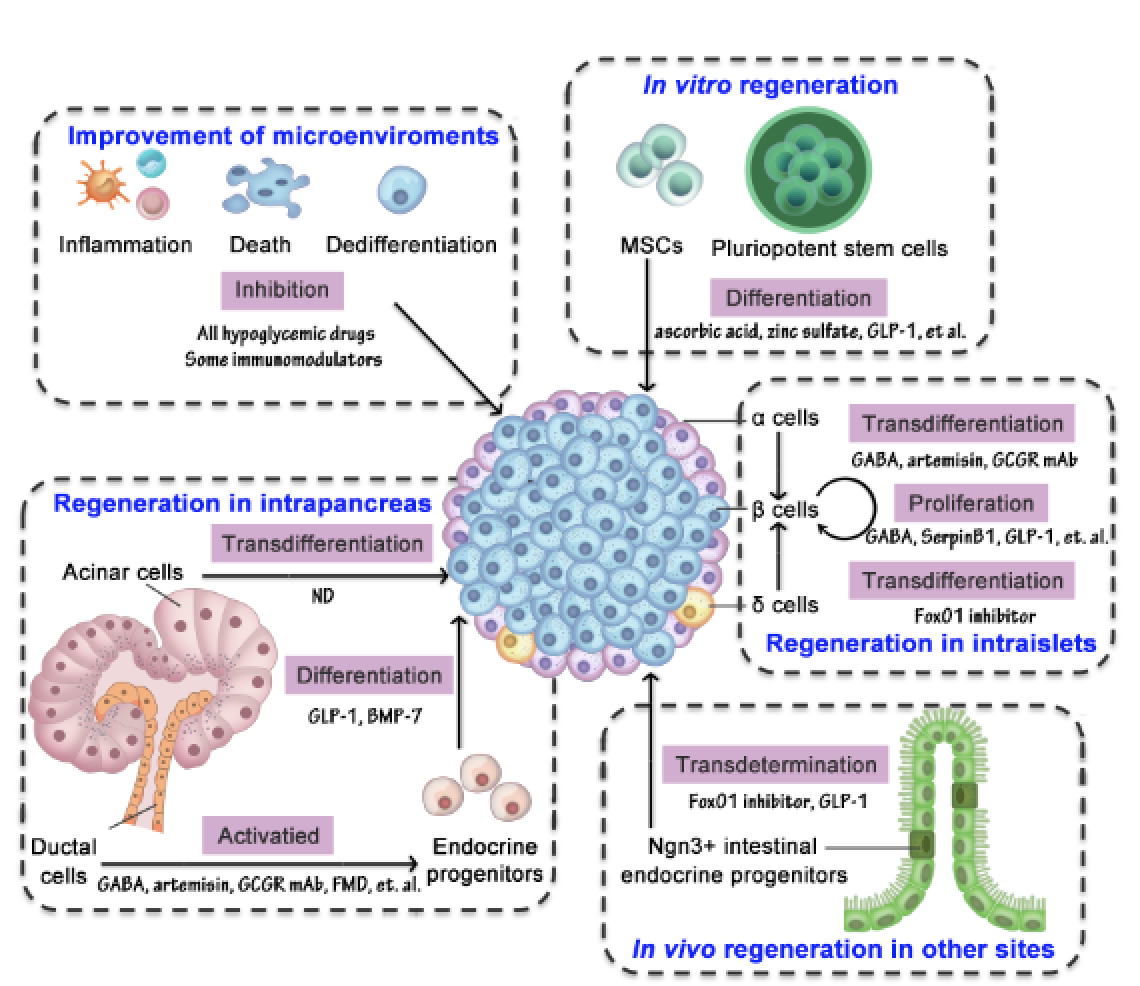 Figure 1 Integrative view of the cell types and clinical/preclinical agents for β cell regeneration. FMD: Fasting-mimicking diet; GABA: γ-aminobutyric acid; GCGR mAb: Glucagon receptor monoclonal antibody; GLP-1: Glucagon-like peptide-1; MSCs: Mesenchymal stem cells; ND: Not determined.Table 1 Cell types, regeneration mechanisms, and clinical/preclinical agents for pancreatic β cell regenerationGABA: γ-aminobutyric acid; GLP-1: Glucagon-like peptide-1; mAb: Monoclonal antibody.Regeneration mechanismsCell typesClinical/preclinical agentsRef.Correction of glucotoxicity and lipotoxicityAll antidiabetic drugs[16-18]Suppression of the immune systemImmunomodulation therapies, for instance, activation of the nuclear receptor LRH-1/NR5A2, CD3 mAb, GABA, GLP-1[21-24]Inhibition of cell deathIslet β cellsGLP-1, metformin, angiotensin-converting enzyme inhibitors[25,27,28]Inhibition of cell dedifferentiationIslet β cellsAntidiabetic drugs and the diabetes management, such as diet, exercise, or intensive insulin therapy; Other drugs, such as salsalate, renin–angiotensin system inhibitors[35,36]; [37,38]Stimulation of cell proliferationIslet β cellsA large number of growth factors and mitogenic agents, including hepatocyte growth factor, GLP-1, insulin-like growth factors, epidermal growth factors in rodent models; Inhibition of Dyrk1a, SerpinB1, GABA, GLP-1, etc.; Combining of the Dyrk1a inhibitor with the GLP-1 receptor agonist; combined inhibition of Dyrk1a, SMAD and Trithorax pathways[42]; [48-51]; [52,53]Promotion of stem cell differentiationPluriopotent stem cellsStepwise induction with cocktails of cytokines and chemicals; GLP-1, ascorbic acid, zinc sulfate, N-acetyl cysteine, etc.[54-58]; [56,58,65-66]Promotion of stem cell differentiationStem cell-derived pancreatic endoderm cells or progenitorsGLP-1[67]Promotion of stem cell differentiationMesenchymal stem cellsStepwise induction[63]Promotion of stem cell differentiationPancreatic stem or progenitor cells in vivoGLP-1, dipeptidyl peptidase 4 inhibitor, fasting-mimicking diet, etc.[79-82]Induction of cell transdifferentiation and transdeterminationPancreatic α cellsGABA, artemisins, GLP-1, glucagon receptor mAb, sodium-glucose co-transporter type 2 inhibitor inhibitor, fibroblast growth factor 21, etc.[87,88,90,91,93,94]Induction of cell transdifferentiation and transdeterminationPancreatic δ-cellsFoxO1 inhibitor, etc.[13]Induction of cell transdifferentiation and transdeterminationPancreatic acinar cellsCytokine mixture of epidermal growth factor and ciliary neurotrophic factor[98]Induction of cell transdifferentiation and transdeterminationEnteroendocrine progenitorsFoxO1 inhibition, GLP-1, etc.[100,104,105]Induction of cell transdifferentiation and transdeterminationOther progenitors and mature cells, including hepatocytes, neuroendocrine cellsNot determined.